Komisarz Wyborczy w Elblągu IIza pośrednictwem Urzędu Gminy w Dąbrównieul. Kościuszki 2114-120 Dąbrówno						                  (nazwa i adres urzędu gminy)ZGŁOSZENIE ZAMIARU GŁOSOWANIA KORESPONDENCYJNEGO W WYBORACH UZUPEŁNIAJĄCYCH DO RADY GMINY DĄBRÓWNO ZARZĄDZONYCH NA DZIEŃ 23 STYCZNIA 2022 R.TAK     NIE   Proszę o dostarczenia pakietu wyborczego do drzwi lokalu,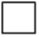 				 którego adres został wskazany w zgłoszeniu 				 (dotyczy wyłącznie wyborców niepełnosprawnych)TAK     NIE  Proszę o dołączenie do pakietu wyborczego nakładki na kartę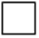 				 do głosowania sporządzonej w alfabecie Braille’a				 (dotyczy wyłącznie wyborców niepełnosprawnych)………………..., dnia ………………                                    …………………………..         (miejscowość)                                   (data)                                                                                           (podpis wyborcy)NazwiskoImię (imiona)Imię ojcaData urodzeniaNr ewidencyjny PESELADRES, na który ma być wysłany pakiet wyborczy,
lub
wskazanie, że zostanie on
ODEBRANY OSOBIŚCIE
przez wyborcę w urzędzie gminyNumer telefonu do kontaktuAdres e-mail